Corpus Christi Montessori School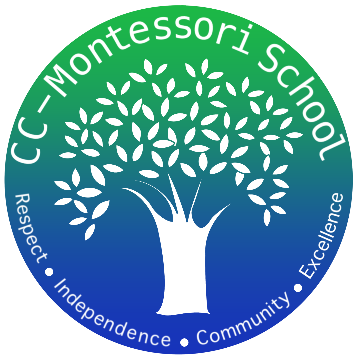 	          A Free Public Charter	          822 Ayers Street	         Corpus Christi, Texas	         (361) 852-0707                         www.cc-montessori.com	SPECIAL ED DIRECTORCharter SchoolCorpus Christi Montessori School (a Public Charter School) 1st-8th 822 Ayers St., Corpus Christi, Texas 78404: 361-852-0707Contact:	Cerise Weeks		Email:  cerise@cc-montessori.org  Ada Flores		Email:  ada@cc-montessori.orgTitleSpecial Ed Director (Part Time or Full Time)SalaryPay will be based on experienceDuty Days187 includesStart DateAugust 2022Subject Area/Teaching Field EndorsementOversee the Special Education Program.Provide Special Education services in a Montessori setting.Plan and facilitate RTI, 504, & ARDs.Plan and organize student evaluations.Meet with teachers and parents. DescriptionSchool Year 2022-2023Requirements (Additional Information)Bachelor's degree from accredited university Valid  teaching certificate with required endorsements or required training for subject and level assignedApplication available online: https://www.cc-montessori.com/employmentClose DateOpen until filledQualifications: Excellent organizational skills.Demonstrate a positive work attitude and have the ability to establish and maintain excellent relationships with staff, parents, and students.Demonstrate the tracking of student progress. Dedication to understanding and supporting the Montessori philosophy and methodology. Successful utilization of key Montessori concepts into practice.Work closely and collaboratively with Lower and Upper Elementary and Middle School team members.Ability to work well with a diverse group of students and parents, and to work as a TEAM PLAYER within the school community to create a strong professional learning environment.Strong work ethic with excellent communication and presentation skills. 
Creative, inspirational, self-directed, positive, and committed with a “can-do attitude”.Willing to learn from and work well with fellow faculty members.